EYFS Topic Cycle 1 and 2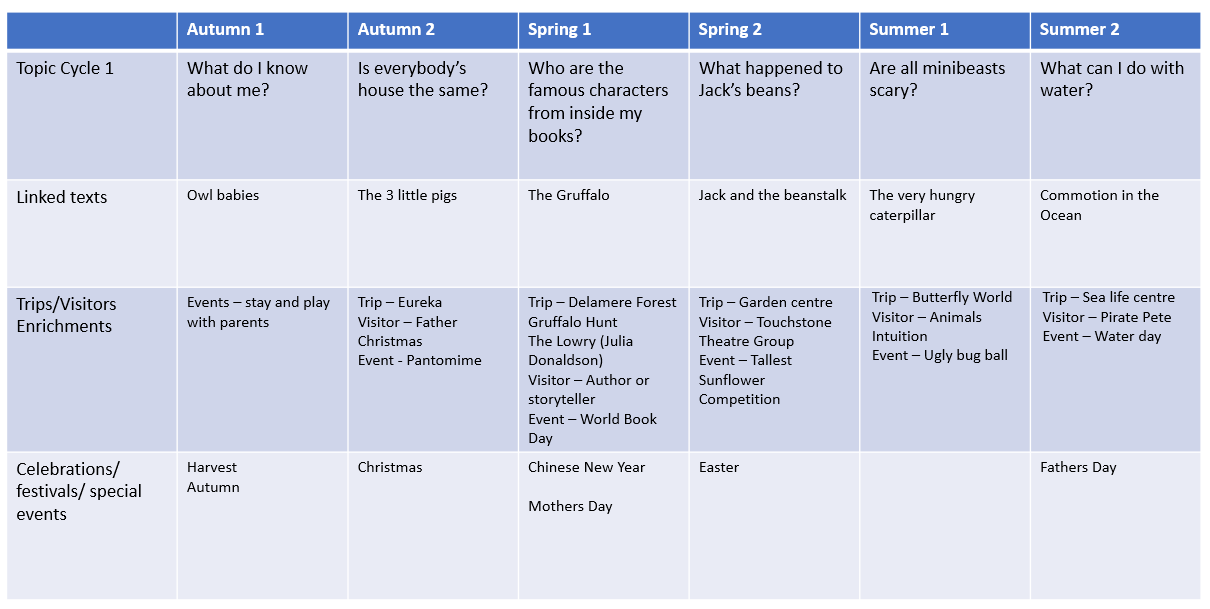 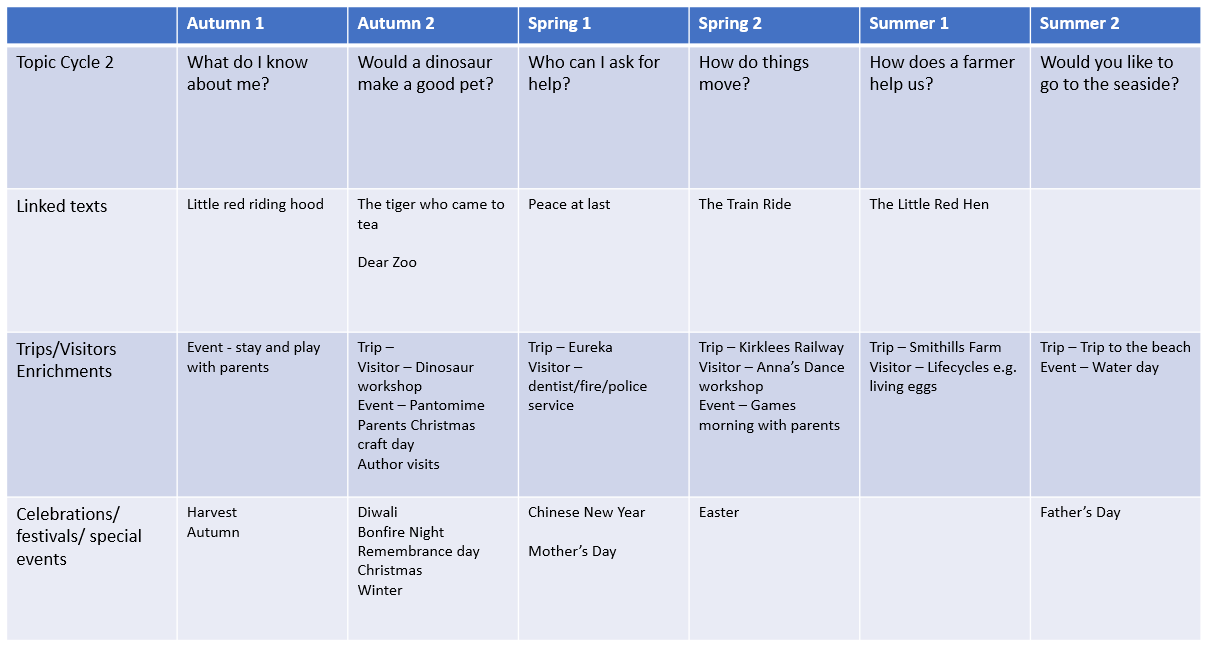 